وضعية انطلاق(4)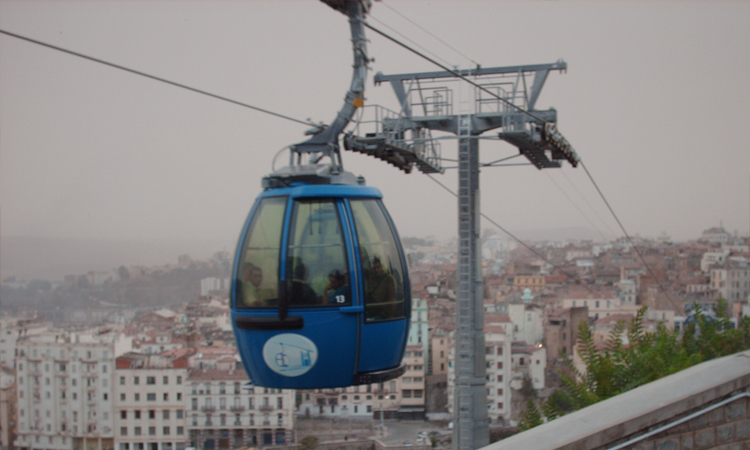 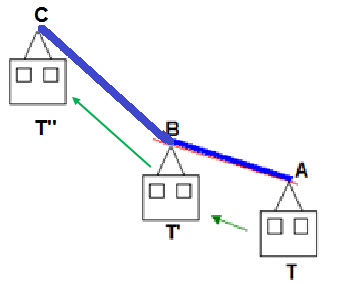 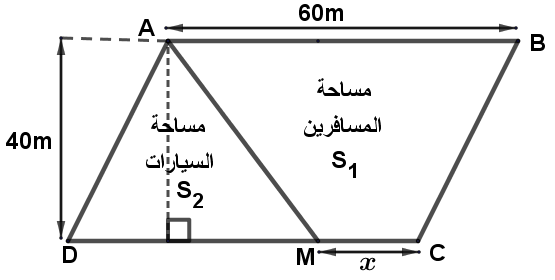 2) حدد موضع النقطة    حتي تكون مساحة المسافرين ضعف مساحة السيارات.3) استنتج المساحة الكلية للمحطة .Belhocine : https://prof27math.weebly.com/ وضعية انطلاق(4)2) حدد موضع النقطة    حتي تكون مساحة المسافرين ضعف مساحة السيارات.3) استنتج المساحة الكلية للمحطة .